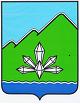 АДМИНИСТРАЦИЯ ДАЛЬНЕГОРСКОГО ГОРОДСКОГО ОКРУГАПРИМОРСКОГО КРАЯПОСТАНОВЛЕНИЕ02 марта 2016 г.                     г. Дальнегорск                                       № 84-паО внесении изменений в постановление администрации Дальнегорского городского округа от 10.10.2014 № 892-па«Об утверждении муниципальной программы «Ремонт автомобильных дорог и инженерных сооружений на нихна территории Дальнегорского городского округа» на 2015-2019 годы»В целях реализации Федерального закона Российской Федерации от 06.10.2013 № 131-ФЗ «Об общих принципах организации местного самоуправления в Российской Федерации», руководствуясь Уставом Дальнегорского городского округа,   администрация Дальнегорского городского округаПОСТАНОВЛЯЕТ:Внести изменения в постановление администрации Дальнегорского городского округа от 10.10.2014 № 892-па «Об утверждении муниципальной программы «Ремонт автомобильных дорог и инженерных сооружений на территории Дальнегорского городского округа» на 2015-2019 годы» изложив Программу в новой редакции (прилагается).Признать утратившим силу пункт 1 постановления администрации Дальнегорского городского округа от 05.11.2015 № 634-па «О внесении изменений в   постановление  администрации Дальнегорского городского округа от 10.10.2014 № 892-па «Об утверждении муниципальной программы «Ремонт автомобильных дорог и инженерных сооружений на территории Дальнегорского городского округа» на 2015-2019 годы».Настоящее постановление разместить на официальном интернет-сайте Дальнегорского городского округа.Контроль  исполнения данного постановления возложить на первого заместителя главы администрации Дальнегорского городского округа.Глава Дальнегорского         городского округа                                                                                      И.В. Сахута                                                                   